Авторская образовательная программадля девочек-подростковМатеринская школа«Исток»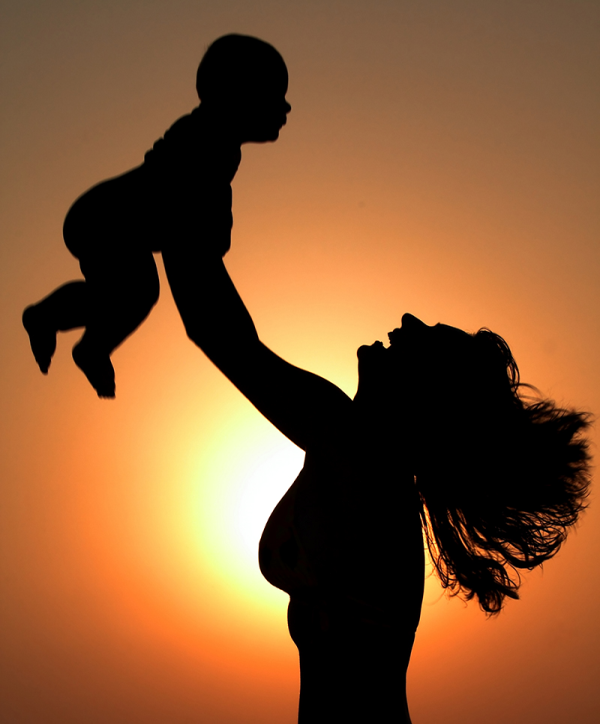 Тетрадь-дневникБудущей Матери…………………..…………………..…………………..